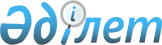 О внесении изменений в постановление акимата Южно-Казахстанской области от 5 апреля 2016 года № 101 "Об утверждении объемов субсидий на развитие племенного животноводства, повышение продуктивности и качества продукции животноводства на 2016 год"
					
			С истёкшим сроком
			
			
		
					Постановление акимата Южно-Казахстанской области от 14 ноября 2016 года № 294. Зарегистрировано Департаментом юстиции Южно-Казахстанской области 18 ноября 2016 года № 3877. Срок действия постановления - до 1 января 2017 года      В соответствии с пунктом 2 статьи 27 Закона Республики Казахстан от 23 января 2001 года "О местном государственном управлении и самоуправлении в Республике Казахстан", пунктом 5 Правил субсидирования развития племенного животноводства, повышения продуктивности и качества продукции животноводства, утвержденных приказом Министра сельского хозяйства Республики Казахстан от 19 ноября 2014 года № 3-1/600, зарегистрированного в Реестре государственной регистрации нормативных правовых актов за № 9987, акимат Южно-Казахстанской области ПОСТАНОВЛЯЕТ:

      1. Внести в постановление акимата Южно-Казахстанской области от 5 апреля 2016 года № 101 "Об утверждении объемов субсидий на развитие племенного животноводства, повышение продуктивности и качества продукции животноводства на 2016 год" (зарегистрировано в Реестре государственной регистрации нормативных правовых актов за № 3714, опубликовано 22 апреля 2016 года в газете "Южный Казахстан") следующие изменения:

      пункт 1 указанного постановления изложить в следующей редакции:

      "1. Утвердить объемы субсидий:

      1) на развитие племенного животноводства и повышение продуктивности и качества продукции животноводства на 2016 год, выделенных из республиканского бюджета согласно приложению 1 к настоящему постановлению;

      2) на развитие племенного животноводства и повышение продуктивности и качества продукции животноводства на 2016 год, выделенных из областного бюджета согласно приложению 2 к настоящему постановлению".

      2. Государственному учреждению "Аппарат акима Южно-Казахстанской области" в порядке, установленном законодательными актами Республики Казахстан, обеспечить:

      1) направление настоящего постановления на официальное опубликование в периодических печатных изданиях, распространяемых на территории Южно-Казахстанской области и информационно-правовой системе "Әділет";

      2) размещение настоящего постановления на интернет-ресурсе акимата Южно-Казахстанской области.

      3. Настоящее постановление вводится в действие по истечении десяти календарных дней после дня его первого официального опубликования.

      4. Контроль за исполнением настоящего постановления возложить на первого заместителя акима области Сатыбалды Д.А.

 Объемы субсидий на развитие племенного животноводства и повышение продуктивности и качества продукции животноводства на 2016 год, выделенных из республиканского бюджета Объемы субсидий на развитие племенного животноводства и повышение продуктивности и качества продукции животноводства на 2016 год, выделенных из областного бюджета
					© 2012. РГП на ПХВ «Институт законодательства и правовой информации Республики Казахстан» Министерства юстиции Республики Казахстан
				
      Аким области

Ж.Туймебаев

      Сатыбалды Д.А.

      Садибеков У.

      Алимкулов Е.А.

      Туякбаев С.К.

      Бокенбаев Ж.К.

      Мулкеманов Р.Ж.

      Садыр Е.А.

      Мендебаев К.Н.
Приложение 1
к постановлению акимата
Южно-Казахстанской области
от "14" ноября 2016 года
№ 294№

№

Наименование направления субсидирования

Единица измерен
ия

Норматив субсидирования, тенге

Объем субсидий

Сумма субсидий тысяч тенге

№

№

Наименование направления субсидирования

Единица измерен
ия

Норматив субсидирования, тенге

Объем субсидий

Сумма субсидий тысяч тенге

Объемы субсидий на развитие племенного животноводства

Объемы субсидий на развитие племенного животноводства

Объемы субсидий на развитие племенного животноводства

Объемы субсидий на развитие племенного животноводства

Объемы субсидий на развитие племенного животноводства

Объемы субсидий на развитие племенного животноводства

Объемы субсидий на развитие племенного животноводства

Скотоводство

Скотоводство

Скотоводство

Скотоводство

Скотоводство

Скотоводство

Скотоводство

Мясное скотоводство

Мясное скотоводство

Мясное скотоводство

Мясное скотоводство

Мясное скотоводство

Мясное скотоводство

Мясное скотоводство

1.

1.

Ведение селекционной и племенной работы

Ведение селекционной и племенной работы

Ведение селекционной и племенной работы

Ведение селекционной и племенной работы

Ведение селекционной и племенной работы

1)

1)

маточное поголовье крупного рогатого скота, охваченного породным преобразованием

голов

18000

36 410

655 380,0

2)

2)

содержание племенных быков-производителей мясных пород в общественных стадах

голов

104000

400

41 600,0

2.

2.

Приобретение племенного и селекционного крупного рогатого скота

Приобретение племенного и селекционного крупного рогатого скота

Приобретение племенного и селекционного крупного рогатого скота

Приобретение племенного и селекционного крупного рогатого скота

Приобретение племенного и селекционного крупного рогатого скота

1)

1)

отечественный племенной крупный рогатый скот

голов

154000

500

77 000,0

Молочное скотоводство

Молочное скотоводство

Молочное скотоводство

Молочное скотоводство

Молочное скотоводство

Молочное скотоводство

Молочное скотоводство

3.

3.

Приобретение племенного крупного рогатого скота

Приобретение племенного крупного рогатого скота

Приобретение племенного крупного рогатого скота

Приобретение племенного крупного рогатого скота

Приобретение племенного крупного рогатого скота

1)

1)

отечественный племенной крупный рогатый скот

голов

154000

418

64 372,0

2)

2)

импортированный племенной крупный рогатый скот 

голов

118000

197

23 246,0

Овцеводство (козоводство)

Овцеводство (козоводство)

Овцеводство (козоводство)

Овцеводство (козоводство)

Овцеводство (козоводство)

Овцеводство (козоводство)

Овцеводство (козоводство)

4.

4.

Ведение селекционной и племенной работы

Ведение селекционной и племенной работы

Ведение селекционной и племенной работы

Ведение селекционной и племенной работы

Ведение селекционной и племенной работы

1)

1)

маточное поголовье овец, охваченных породным преобразованием

голов

1500

308 663

462 994,5

2)

2)

приобретение племенных баранчиков и ярок

голов

8000

5000

40 000,0

Итого:

Итого:

Итого:

1364592,5

Объемы субсидий на повышение продуктивности и качества продукции животноводства

Объемы субсидий на повышение продуктивности и качества продукции животноводства

Объемы субсидий на повышение продуктивности и качества продукции животноводства

Объемы субсидий на повышение продуктивности и качества продукции животноводства

Объемы субсидий на повышение продуктивности и качества продукции животноводства

Объемы субсидий на повышение продуктивности и качества продукции животноводства

Объемы субсидий на повышение продуктивности и качества продукции животноводства

Мясное скотоводство

Мясное скотоводство

Мясное скотоводство

Мясное скотоводство

Мясное скотоводство

Мясное скотоводство

Мясное скотоводство

5.

Удешевление стоимости производства говядины

Удешевление стоимости производства говядины

Удешевление стоимости производства говядины

Удешевление стоимости производства говядины

Удешевление стоимости производства говядины

Удешевление стоимости производства говядины

1)

3 уровень

3 уровень

тонн

100

5000,025

500 002,5

Мясное птицеводство

Мясное птицеводство

Мясное птицеводство

Мясное птицеводство

Мясное птицеводство

Мясное птицеводство

Мясное птицеводство

6.

Удешевление стоимости производства мяса птицы

Удешевление стоимости производства мяса птицы

Удешевление стоимости производства мяса птицы

Удешевление стоимости производства мяса птицы

Удешевление стоимости производства мяса птицы

Удешевление стоимости производства мяса птицы

1)

индейка

индейка

тонн

210

2 500

525 000,0

Яичное птицеводство

Яичное птицеводство

Яичное птицеводство

Яичное птицеводство

Яичное птицеводство

Яичное птицеводство

Яичное птицеводство

7.

Удешевление стоимости производства пищевого яйца

Удешевление стоимости производства пищевого яйца

Удешевление стоимости производства пищевого яйца

Удешевление стоимости производства пищевого яйца

Удешевление стоимости производства пищевого яйца

Удешевление стоимости производства пищевого яйца

1)

3 уровень

3 уровень

тысяч штук

2

8 500

17 000,0

Итого:

Итого:

Итого:

1042002,5

Приложение 2
к постановлению акимата
Южно-Казахстанской области
от "14" ноября 2016 года
№ 294№

Наименование направления субсидирования

Единица измерения

Норматив субсидирования, тенге

Объем субсидий

Сумма субсидий тысяч тенге

№

Наименование направления субсидирования

Единица измерения

Норматив субсидирования, тенге

Объем субсидий

Сумма субсидий тысяч тенге

Объемы субсидий на развитие племенного животноводства

Объемы субсидий на развитие племенного животноводства

Объемы субсидий на развитие племенного животноводства

Объемы субсидий на развитие племенного животноводства

Объемы субсидий на развитие племенного животноводства

Объемы субсидий на развитие племенного животноводства

Скотоводство

Скотоводство

Скотоводство

Скотоводство

Скотоводство

Скотоводство

1.

Организация искусственного осеменения маточного поголовья крупного рогатого скота в крестьянских (фермерских), личных подсобных хозяйствах и производственных кооперативах

голов

2672

117 491

313936,0

Мясное скотоводство

Мясное скотоводство

Мясное скотоводство

Мясное скотоводство

Мясное скотоводство

Мясное скотоводство

2.

Ведение селекционной и племенной работ

Ведение селекционной и племенной работ

Ведение селекционной и племенной работ

Ведение селекционной и племенной работ

Ведение селекционной и племенной работ

1)

маточное поголовье крупного рогатого скота, охваченного породным преобразованием

голов

18000

38 000

684000,0

2)

маточное поголовье племенного крупного рогатого скота 

голов

20000

1298

25960,0

3)

содержание племенных быков-производителей мясных пород общественных стадах

голов

104000

315

32760,0

3.

Приобретение племенного и селекционного крупного рогатого скота

Приобретение племенного и селекционного крупного рогатого скота

Приобретение племенного и селекционного крупного рогатого скота

Приобретение племенного и селекционного крупного рогатого скота

Приобретение племенного и селекционного крупного рогатого скота

1)

отечественный племенной крупный рогатый скот

голов

154000

1680

258720,0

Молочное скотоводство

Молочное скотоводство

Молочное скотоводство

Молочное скотоводство

Молочное скотоводство

Молочное скотоводство

4.

Ведение селекционной и племенной работы

Ведение селекционной и племенной работы

Ведение селекционной и племенной работы

Ведение селекционной и племенной работы

Ведение селекционной и племенной работы

1)

маточное поголовье племенного крупного рогатого скота 

голов

20 000

2026

40520,0

5.

Приобретение племенного крупного рогатого скота

Приобретение племенного крупного рогатого скота

Приобретение племенного крупного рогатого скота

Приобретение племенного крупного рогатого скота

Приобретение племенного крупного рогатого скота

1)

отечественный племенной крупный рогатый скот

голов

154000

350

53900,0

2)

импортированный племенной крупный рогатый скот (из стран Европы)

голов

154000

272

41888,0

3)

импортированный племенной крупный рогатый скот 

голов

118 000

53

6254,0

Яичное птицеводство

Яичное птицеводство

Яичное птицеводство

Яичное птицеводство

Яичное птицеводство

Яичное птицеводство

6.

Приобретение племенного инкубационного яйца яичного направления родительской/прародительской формы у отечественных и зарубежных племенных репродукторов

тысяч штук

50

60,0

3000,0

Свиноводство

Свиноводство

Свиноводство

Свиноводство

Свиноводство

Свиноводство

7.

Приобретение племенных свиней

голов

15000

1 000

15000,0

Овцеводство (козоводство)

Овцеводство (козоводство)

Овцеводство (козоводство)

Овцеводство (козоводство)

Овцеводство (козоводство)

Овцеводство (козоводство)

8.

Организация искусственного осеменения маточного поголовья овец в крестьянских (фермерских), личных подсобных хозяйствах и производственных кооперативах

голов

1034

95 000

98230,0

9.

Ведение селекционной и племенной работы

Ведение селекционной и племенной работы

Ведение селекционной и племенной работы

Ведение селекционной и племенной работы

Ведение селекционной и племенной работы

1)

маточное поголовье овец, охваченных породным преобразованием

голов

1500

264 000

396000,0

2)

приобретение племенных баранчиков и ярок

голов

8000

15 000

120000,0

Коневодство

Коневодство

Коневодство

Коневодство

Коневодство

Коневодство

10.

Приобретение племенных лошадей

голов

40000

350

14000,0

Верблюдоводство

Верблюдоводство

Верблюдоводство

Верблюдоводство

Верблюдоводство

Верблюдоводство

11.

Приобретение племенных верблюдов

голов

37000

49

1813,0

Пчеловодство

Пчеловодство

Пчеловодство

Пчеловодство

Пчеловодство

Пчеловодство

12.

Ведение селекционной и племенной работы с пчелосемьями

пчелосемей

3190

3 000

9570,0

Итого

2115551,0

Обьемы субсидий на повышение продуктивности и качества продукции животноводства

Обьемы субсидий на повышение продуктивности и качества продукции животноводства

Обьемы субсидий на повышение продуктивности и качества продукции животноводства

Обьемы субсидий на повышение продуктивности и качества продукции животноводства

Обьемы субсидий на повышение продуктивности и качества продукции животноводства

Обьемы субсидий на повышение продуктивности и качества продукции животноводства

Мясное скотоводства

Мясное скотоводства

Мясное скотоводства

Мясное скотоводства

Мясное скотоводства

Мясное скотоводства

1.

Реализация бычков на откормочные площадки первого уровня производства

голов

24000

500

12000,0

2.

Удешевление стоимости производства говядины

Удешевление стоимости производства говядины

Удешевление стоимости производства говядины

Удешевление стоимости производства говядины

Удешевление стоимости производства говядины

1)

1 уровень

тонн

300

877

263200,0

2)

2 уровень

тонн

170

479

81500,0

3)

3 уровень

тонн

100

3 487

348700,0

Молочное скотоводство

Молочное скотоводство

Молочное скотоводство

Молочное скотоводство

Молочное скотоводство

Молочное скотоводство

3.

Удешевление стоимости производства молока

Удешевление стоимости производства молока

Удешевление стоимости производства молока

Удешевление стоимости производства молока

Удешевление стоимости производства молока

1)

1 уровень

тонн

25

4375,84

109396,0

2)

3 уровень

тонн

10

15 623,8

156238,0

Мясное птицеводство

Мясное птицеводство

Мясное птицеводство

Мясное птицеводство

Мясное птицеводство

Мясное птицеводство

4.

Удешевление стоимости производства мяса птицы

Удешевление стоимости производства мяса птицы

Удешевление стоимости производства мяса птицы

Удешевление стоимости производства мяса птицы

Удешевление стоимости производства мяса птицы

1)

3 уровень

тонн

50

2 650

132500,0

2)

индейка

тонн

210

4 506,86

946440,0

Яичное птицеводство

Яичное птицеводство

Яичное птицеводство

Яичное птицеводство

Яичное птицеводство

Яичное птицеводство

5.

Удешевление стоимости производства пищевого яйца

Удешевление стоимости производства пищевого яйца

Удешевление стоимости производства пищевого яйца

Удешевление стоимости производства пищевого яйца

Удешевление стоимости производства пищевого яйца

1)

1 уровень

тысяч штук

3

133 000

399000,0

2)

3 уровень

тысяч штук

2

10 000

20000,0

Свиноводство

Свиноводство

Свиноводство

Свиноводство

Свиноводство

Свиноводство

6.

Удешевление стоимости производства свинины

тонн

98

600

58800,0

Овцеводство

Овцеводство

Овцеводство

Овцеводство

Овцеводство

Овцеводство

7.

Удешевление стоимости производства баранины (ягнятины)

Удешевление стоимости производства баранины (ягнятины)

Удешевление стоимости производства баранины (ягнятины)

Удешевление стоимости производства баранины (ягнятины)

Удешевление стоимости производства баранины (ягнятины)

1)

2 уровень

тонн

100

1000

100000,0

8.

Удешевление стоимости произдоства тонкой шерсти

тонн

130

110

14300,0

Коневодство

Коневодство

Коневодство

Коневодство

Коневодство

Коневодство

9.

Удешевление стоимости производства конины

тонн

92

800

73600,0

10.

Удешевление стоимости производства кумыса

тонн

60

650

39000,0

Верблюдоводство

Верблюдоводство

Верблюдоводство

Верблюдоводство

Верблюдоводство

Верблюдоводство

11.

Удешевление стоимости производства верблюжатины

тонн

90

200

18000,0

12.

Удешевление стоимости производства шубата (биошубат и улучшенный шубат)

тонн

55

1500

82500,0

Итого:

Итого:

2855174,0

